S2 FigProduct ion spectra of PBTZ169 and known metabolites MS/MS spectra (50 - 500 m/z) of PBTZ169 and metabolites were obtained by individual infusion of the analytes at 500 ng/mL in MeOH and by applying energy collision of 30 for PBTZ169 and 25 eV for metabolites. ESI parameters were adapted to low infusion rate (10 µL/min).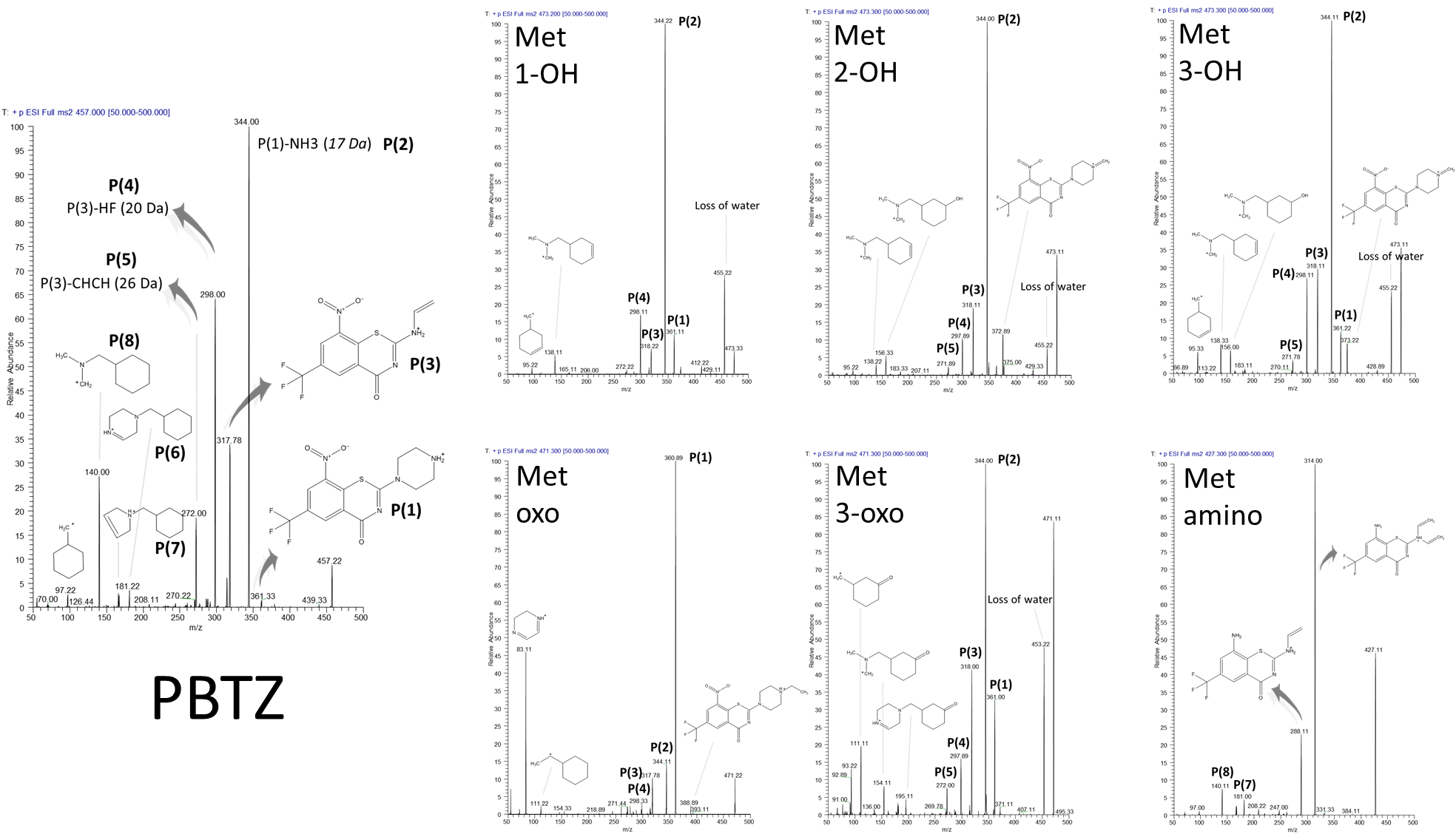 